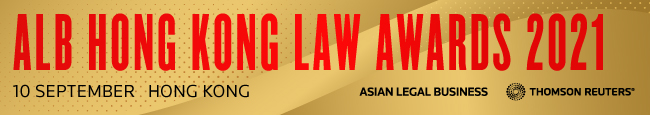 SUBMISSION FORM – OTHER FIRM CATEGORIESRead the Research Methodology Summary before filling out the submission form.Deadline for submissions – 18 June 2021 (Friday)Submit the completed forms to harmony.tam@thomsonreuters.com. For HK Law Firm of the Year, please use Submission Form – Hong Kong Law Firm of the Year.This form is for one category only. To submit for another category, please complete a new form. Save this form using the format: Category_Organisation.Law firmA. BASIC INFORMATIONA. BASIC INFORMATIONResidence (Please indicate “Hong Kong” to confirm that the candidate is based therein.)No. of partners (for Boutique and Rising categories only)Practice team size (Please specify the number of lawyers and non-lawyers EXCEPT Boutique and Rising categories.)
Law firm size (Please specify the number of lawyers and non-lawyers for Boutique and Rising categories.)
Year of establishment (for Rising category only)
No. of deals completed between May 2020 and Apr 2021 per deal type (For Deal Firm of the Year only)
Vol. of deals completed between May 2020 and Apr 2021 (in USD)
B. KEY WORK HIGHLIGHTSB. KEY WORK HIGHLIGHTSKEY WORK NO. 1: (Indicate heading here)Completion date: Description (max. of 500 words)KEY WORK NO. 2: (Indicate heading here)Completion date: Description (max. of 500 words)KEY WORK NO. 3: (Indicate heading here)Completion date: Description (max. of 500 words)------------------------------------ Please add 2 more works for Deal Firm of the Year. --------------------------------------------KEY WORK NO. 4: (Indicate heading here)Completion date: Description (max. of 500 words)KEY WORK NO. 5: (Indicate heading here)Completion date: Description (max. of 500 words)KEY WORK NO. 1: (Indicate heading here)Completion date: Description (max. of 500 words)KEY WORK NO. 2: (Indicate heading here)Completion date: Description (max. of 500 words)KEY WORK NO. 3: (Indicate heading here)Completion date: Description (max. of 500 words)------------------------------------ Please add 2 more works for Deal Firm of the Year. --------------------------------------------KEY WORK NO. 4: (Indicate heading here)Completion date: Description (max. of 500 words)KEY WORK NO. 5: (Indicate heading here)Completion date: Description (max. of 500 words)C. OTHER ACHIEVEMENTS (max. of 500 words)C. OTHER ACHIEVEMENTS (max. of 500 words)OPTIONAL: IN-HOUSE TEAM NOMINATIONSAny in-house teams you’d like to nominate?In-house category:Company:General Counsel/Head of Legal:Email & tel. no.:Reason for nomination: